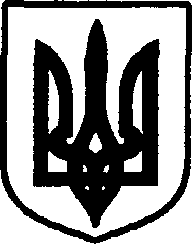 УКРАЇНАДунаєвецька міська  рада VII скликанняР І Ш Е Н Н ЯДесятої сесії14 липня  2016 р.                                         Дунаївці	                                       №1-10/2016рПро визнання повноважень депутатів Дунаєвецької міської ради Розглянувши рішення Дунаєвецької міської виборчої комісії Хмельницької області від 10.06.2016 р. № 2  та від 24.06.2016 №3 «Про заміщення депутата Дунаєвецької міської ради», відповідно до статті 26 Закону України «Про місцеве самоврядування в Україні», Закону України «Про місцеві вибори», міська радаВИРІШИЛА:1. Визнати повноваження депутата міської ради Гринівецької Аліни Станіславівни наступного за черговістю кандидата у депутати у виборчому списку Дунаєвецької  районної партійної організації  Аграрної партії України.2. Визнати повноваження депутата міської ради Білана В’ячеслава Станіславовича, наступного за черговістю кандидата у депутати у виборчому списку районної партійної організації  ПОЛІТИЧНОЇ ПАРТІЇ «ЗА КОНКРЕТНІ  СПРАВИ».3. Контроль за виконанням даного рішення покласти на постійну комісію з питань регламенту, депутатської діяльності та етики, прав людини, законності, запобігання та врегулювання конфлікту інтересів, зв’язків з виконавчими структурами, органами місцевого самоврядування, об’єднаннями громадян та засобами масової інформації (голова комісії Л.Лук’янова).Міський голова                                                                                                                   В.ЗаяцьУКРАЇНАДунаєвецька міська  рада VII скликанняР І Ш Е Н Н ЯДесятої сесії14 липня 2016 р.                                             Дунаївці	                                     №2-10/2016рПро розгляд депутатських запитів депутата Дунаєвецької міської ради VІІ скликання Кобилянського С.М.Розглянувши депутатський запит депутата Дунаєвецької міської ради VІІ скликання Кобилянського С.М надання інформації про водні об’єкти, які перебувають в оренді в межах Дунаєвецької ОТГ, керуючись статтями 21, 22 Закону України «Про статус депутатів місцевих рад» та статтею 59 Закону України «Про місцеве самоврядування в Україні», міська рада ВИРІШИЛА:1. Депутатський запит депутата Дунаєвецької міської ради VІІ скликання Кобилянського С.М. щодо розгляду його заяви до голови Хмельницької ОДА       Корнійчука О.О. підтримати.2. Доручити секретарю міської ради Островському М.Г. направити депутатський запит до голови Хмельницької ОДА О.Корнійчука.3. Депутатські запити депутата Дунаєвецької міської ради VІІ скликання Кобилянського С.М. щодо необґрунтованого підвищення ціни на газ, продаж земельних ділянок сільськогосподарського призначення та про фінансовий стан комунальної установи МЦ ФЗН «Спорт для всіх» зняти з контролю.4. Контроль за виконанням даного рішення покласти на секретаря міської ради Островського М. Г.Міський голова                                                                                                                  В. ЗаяцьГолові Хмельницької обласної державної адміністраціїКорнійчуку О.О.Кобилянського Сергія Михайловичадепутата Дунаєвецької міської радиДЕПУТАТСЬКИЙ ЗАПИТВідповідно до Закону України «Про статус депутатів місцевих рад» та Регламенту роботи Дунаєвецької міської ради, прошу надати інформацію про водні об’єкти, які перебувають в оренді та знаходяться в межах Дунаєвецької ОТГ.Зважаючи на те, що Головне управління Держгеокадастру у Хмельницькій області не наділене повноваженнями щодо розпорядження землями водного фонду (вих. від 29.036.2016 К-18302/0-4941/6-16), звертаюсь до Вас з відповідним депутатським запитом.Додаток: копія листа ГУ Держгеокадастру у Хмельницькій області.Депутат Дунаєвецької міської ради                                                          С.КобилянськийУКРАЇНАДунаєвецька міська  рада VII скликанняР І Ш Е Н Н ЯДесятої сесії14 липня 2016 р.                                         Дунаївці	                                     №3-10/2016рПро внесення змін до складу постійних комісій Дунаєвецької міської радиВідповідно до пункту 2 частини 1 статті 26 Закону України «Про місцеве самоврядування в Україні», Положення про постійні комісії Дунаєвецької міської ради VІІ скликання. затвердженого рішенням міської ради від 03 грудня 2016 р. №2-1/2015р, у зв’язку з припиненням повноважень Слюсарчик Надії Олексіївни та Побережного Василя Миколайовича, визнанням повноважень депутатів Гринівецької Аліни Станіславівни та Білана В’ячеслава Станіславовича, враховуючи пропозиції спільних засідань постійних комісій від 11.07.2016 р. та 12.07.2016 р., міська радаВИРІШИЛА:1. Внести зміни в склад постійної комісії з питань освіти, культури, охорони здоров’я, фізкультури, спорту та соціального захисту населення:1.1 вивести Слюсарчик Надію Олексіївну зі складу комісії з питань освіти, культури, охорони здоров’я, фізкультури, спорту та соціального захисту населення.1.2 ввести Гринівецьку Аліну Станіславівну до складу постійної комісії з питань освіти, культури, охорони здоров’я, фізкультури, спорту та соціального захисту населення.1.3. обрати Притуляка Анатолія Дмитровича головою комісії з питань освіти, культури, охорони здоров’я, фізкультури, спорту та соціального захисту населення.2. Внести зміни в склад постійної комісії з питань житлово-комунального господарства, комунальної власності, промисловості, підприємництва та сфери послуг:2.1 вивести Побережного Василя Миколайовича зі складу постійної комісії з питань житлово-комунального господарства, комунальної власності, промисловості, підприємництва та сфери послуг.2.2. ввести Білана В’ячеслава Станіславовича в склад постійної комісії тз питань житлово-комунального господарства, комунальної власності, промисловості, підприємництва та сфери послуг.Міський голова                                                                                                                   В.ЗаяцьУКРАЇНАДунаєвецька міська  рада VII скликанняР І Ш Е Н Н ЯДесятої сесії14 липня 2016 р.                                         Дунаївці	                                     №4-10/2016рПро внесення змін  до міського бюджету на 2016 рікУ відповідності до пункту 23 частини 1 статті 26, статті 61 Закону України «Про місцеве самоврядування в Україні», враховуючи пропозиції спільних засідань постійних комісій від  11.07.2016 р. та 12.07.2016 р., міська рада                                               ВИРІШИЛА:1. Внести зміни до рішення сесії міської ради VІІ скликання від 24.12.2015 р. № 1-2/2015 «Про міський  бюджет на 2016 рік»:1.1. Збільшити доходи загального фонду міського бюджету на суму 217 900 грн., в тому числі по коду 41033900 «Освітня субвенція з державного бюджету місцевим бюджетам»  на суму 145 600 грн., по коду 41034200 «Медична субвенція з державного бюджету місцевим бюджетам» на суму 72 300 грн.       Збільшити видатки загального фонду міського бюджету на суму 217 900 грн., з них: 1.2. Збільшити доходи загального фонду міського бюджету на суму 6 020 000 грн., в тому числі по кодах:- 11010100 «Податок на доходи фізичних осіб, що сплачується податковими агентами, із доходів платника податку у вигляді заробітної плати» -  2 127 400 грн.- 11010200 «Податок на доходи фізичних осіб з грошового забезпечення, грошових винагород та інших виплат, одержаних військовослужбовцями та особами рядового і начальницького складу, що сплачується податковими агентами» - 216 800 грн.- 11010400 «Податок на доходи фізичних осіб, що сплачується податковими агентами, із доходів платника податку інших ніж заробітна плата» - 478 300 грн.- 11010500  «Податок на доходи фізичних осіб, що сплачується фізичними особами за результатами річного декларування» - 112 100 грн.- 11020200 «Податок на прибуток підприємств та фінансових установ комунальної власності» -   74 000 грн.- 14040000 «Акцизний податок з реалізації суб`єктами господарювання роздрібної торгівлі підакцизних товарів» - 725 400 грн-  18010400 «Податок на нерухоме майно, відмінне від земельної ділянки, сплачений юридичними особами, які є власниками об`єктів нежитлової нерухомості» – 19 000 грн.- 18010500 «Земельний податок з юридичних осіб»  - 235 900 грн.- 18010600 «Орендна плата з юридичних осіб»  - 417 100 грн.- 18010700 «Земельний податок з фізичних осіб» - 34 400 грн.- 18010900 «Орендна плата з фізичних осіб» - 339 100 грн.- 18050300  «Єдиний податок з юридичних осіб» - 245 000 грн.- 18050400 «Єдиний податок з фізичних осіб» - 349 800 грн.-18050500 «Єдиний податок з сільськогосподарських товаровиробників, у яких частка сільськогосподарського товаровиробництва за попередній податковий (звітний) рік дорівнює або перевищує 75 відсотків» - 477 400 грн.- 21010300 «Частина чистого прибутку (доходу) комунальних унітарних підприємств та їх об`єднань, що вилучається до відповідного місцевого бюджету» - 11 800 грн.- 22012500 «Плата за надання інших адміністративних послуг» -  154 800 грн.- 24060300 «Інші надходження» -1700 грн.Збільшити видатки загального фонду міського бюджету на суму  4 132 024  грн., в т.ч.: Збільшити видатки спеціального фонду міського бюджету на суму  1 887 976 грн., в тому числі:       Збільшити  дефіцит спеціального фонду міського бюджету на суму 1 887 976 грн., джерелом покриття якого затвердити кошти, що передаються з загального фонду міського бюджету до спеціального фонду (бюджету розвитку).	1.3. Перерозподілити видатки міського бюджету по Управлінню освіти, молоді та спорту:  1.3.1.  Зменшити видатки загального фонду міського бюджету по КФК 130115 «Центр ФЗН «Спорт для всіх» на суму 150 081 грн. – оплата комунальних послуг та енергоносіїв.Збільшити видатки загального фонду міського бюджету по  КФК 130107 «Утримання та навчально-тренувальна робота дитячо-юнацьких спортивних шкіл» на суму 150 081 грн. – оплата комунальних послуг та енергоносіїв.1.3.2. КФК 070401 «Позашкільні заклади освіти, заходи з позашкільної роботи з дітьми»: зменшити видатки загального фонду міського бюджету на суму 18 500 грн., збільшити видатки спеціального фонду  (бюджету розвитку) на суму 18 500 грн. Збільшити  дефіцит спеціального фонду міського бюджету на 18 500 грн., джерелом покриття якого затвердити кошти, що передаються з загального фонду міського бюджету до спеціального фонду (бюджету розвитку).	  2. Додатки 1, 2, 3, 4, 5, 6, 7 до рішення сесії міської ради VІІ скликання від 24.12.2015 р. № 1-2/2015 «Про міський бюджет на 2016 рік» з урахуванням внесених змін викласти у новій редакції відповідно до даного рішення.3. Контроль за виконанням рішення покласти на постійну комісію з питань планування, фінансів бюджету та соціально-економічного розвитку . Міський голова                                                                                                                   В.Заяць 		Пояснювальна записка до рішення міської ради від 14.07.2016 року«Про внесення змін до міського бюджету на 2016 рік»1. Відповідно до висновку фінансового управління перевиконання дохідної частини загального фонду міського бюджету за підсумками першого півріччя 2016 року складає 7 020 тис.грн.. Згідно пункту 7 статті 78 Бюджетного кодексу України внести зміни до міського бюджету – збільшити  доходи та видатки міського бюджету 6 020 тис.грн.:1) Відповідно до постанови КМУ від 06.04.2016р. №288 «Про підвищення оплати праці працівників установ, закладів та організацій окремих галузей бюджетної сфери та внесення змін до деяких постанов  Кабінету Міністрів України» збільшено посадові оклади працівників 1-4 тарифних розрядів.  Крім цього згідно Закону України від 19.05.2016р №1384-VIIІ «Про внесення змін до ЗУ «Про державний бюджет України на 2016 рік»  з 01.12.2016 року збільшено розмір  мінімальної заробітної плати з 1550 грн. до 1600 грн., а тому збільшаться і посадові оклади працівників бюджетної сфери всіх тарифних розрядів.    Додаткова потреба в  коштах на збільшення заробітної плати складає 228,2 тис.грн., з них:Дунаєвецька міська рада – 102,0 тис.грн., в тому числі: КФК 010116 «Органи місцевого самоврядування» – 30,7 тис.грн.,  КФК 091204 «Територіальні центри соціального обслуговування» – 16,0 тис.грн., КФК 091206 «Центри соціальної реабілітації дітей-інвалідів» – 1,1 тис.грн.,  КФК 110201 «Бібліотеки» – 11,4 тис.грн., КФК 110204 «Палаци і будинки культури, клуби»  – 24,6 тис.грн., КФК 110205 «Школи естетичного виховання дітей» - 18,2 тис.грн.Управління освіти, молоді та спорту – 126,2 тис., в тому числі:  КФК  070101 «Дошкільні заклади освіти»  – 122,3 тис.грн., КФК 130107 «Утримання та навчально-тренувальна робота ДЮСШ»  -  3,9 тис.грн.2) Дунаєвецькій міській раді додатково виділити 3 849,4 тис.грн.:КФК 090412 «Інші видатки на соціальний захист населення» – 155,0 тис.грн.: матеріальна допомога учасникам військових дій на Сході з нагоди Дня захисника Вітчизни – 55,0 тис.грн, матеріальна допомога на лікування на липень-вересень – 100,0 тис.грн.КФК 091204 «Територіальні центри соціального обслуговування»: зарплата на завідувача відділенням «Центр соціальних служб» – 29,5 тис.грн.КФК 091209 «Фінансова підтримка громадських організацій інвалідів і ветеранів» – 22,5 тис.грн.: громадському формуванню з охорони громадського порядку на території Дунаєвецької міської ради – 17,5 тис.грн., Дунаєвецькому районному товариству інвалідів – 5,0 тис.грн.КФК 100102 «Капітальний ремонт житлового фонду»: встановлення металопластикових вікон в під’їздах будинків по вул. Київська,4,  Київська, 6,  Київська,10,  Шевченка, 114  - 131,9 тис.грн.КФК 100202 «Водопровідно-каналізаційне господарство» - 629,0 тис.грн., з них:різниця між затвердженим тарифом та фактичною собівартістю за січень-березень 2016 року – 300,0 тис.грн.будівництво нової водопровідної лінії по вул.Могилівська з кільцюванням водопроводу по вул.Колгоспна довжиною 240м. – 139,0 тис.грн. реконструкція ділянки водопроводу від котельні КП «Теплові мережі» до вул.Колгоспна – 100,0 тис.грн.підключення нового житлового масиву до центральної водо мережі в с.Воробіївка – 90,0 тис.грн.КФК 100203 «Благоустрій міст, сіл, селищ» – 815,8 тис.грн., в т.ч.: вуличне освітлення на червень-грудень – 227,2 тис.грн.зелене господарство – 9,6 тис.грн.облаштування 11 зупинок – 55,0 тис.грн.розчистка  криниць (51 сільських та 4 міських)  та встановлення огорожі – 500 тис.грн.ремонт містка в с.Притулівка – 24,0 тис.грн.КФК 110201 «Бібліотеки» – 131,0 тис.грн. : підписка періодичних видань для сільських бібліотек – 20,0 тис.грн., придбання комп”ютерів та обладнання для сільських бібліотек – 80,0 тис.грн., перезарядка вогнегасників в сільських бібліотеках  – 6,5 тис.грн., метерологічна повірка теплового лічильника – 2,5 тис.грн. монтажні послуги з улаштування каналізаційних колодязів – 22,0 тис.грн.КФК 110204 «Палаци і будинки культури, клуби»: доплата за вислугу років згідно постанови КМУ від 09.12.2015р. № 1026 – 252,5 тис.грн.КФК 110502 «Інші культурно-освітні заклади і заходи»: квіти, подарункові сувеніри, відзначення святкових дат та ювілеїв  - 50,0 тис.грн.КФК 250203 «Проведення виборів депутатів місцевих рад та сільських, селищних, міських голів» – 500,0 тис.грн.КФК 250404 «Інші видатки» - 55,0 тис.грн., з них: оплата послуг по висвітленню новин міської ради телерадіокомпанією «Поділля-Центр» - 36,0 тис.грн., газетою «Дунаєвецький вісник» - 19,0 тис.грн.КФК 010116 «Органи місцевого самоврядування»  – 1077,2 тис.грн., в тому числі: - збільшення допомоги на оздоровлення до розміру середньомісячної зарплати – 134,7 тис.грн., - збільшення відпускних в.о.старост – 112,7 тис.грн.- збільшення фонду преміювання – 631,2 тис.грн.,- заборгованість  станом на 01.01.2016р по ЄСВ по окремих сільських громадах – 8,4 тис.грн.,- придбання гуми та акумулятора на службовий автомобіль – 4,7 тис.грн.,- оновлення комп’ютерної програми «М.Е.Doc», обслуговування програмного забезпечення – 2,3 тис.грн.,- придбання та обслуговування програмного забезпечення для 5 бухгалтерів – 15,0 тис.грн., - повірка теплових лічильників в приміщеннях по вул. Шевченка, 50 та  Красінських, 10 -  5,0 тис.грн.- придбання комп’ютерів та принтерів – 119,1 тис.грн., - виготовлення табличок на адмінбудівлі по сільських громадах – 8,1 тис.грн., - придбання меблів – 36,0 тис.грн.3) Управлінню освіти, молоді та спорту додатково передбачити 1 925,9 тис.грн.:КФК 070101 «Дошкільні заклади освіти» – 469,9 тис.грн., в тому числі: реєстрація ДНЗ – 11,8 тис.грн.,-     виготовлення печаток та штампів – 15,6 тис.грн., технічне обслуговування водяних насосів, ремонт електроплит, газових котлів, холодильного обладнання, повірка газових лічильників та газосигналізаторів, перевірка вентиляційних та димовивідних каналів, перевірка та технічне обслуговування вогнегасників, пуск газу в котельні – 81,0 тис.грн. придбання 13 морозильних камер – 71,5 тис.грн.придбання меблів та заміна вхідний дверей в садочку с.Пільний Мукарів – 50,0 тис.грн.ремонт системи опалення та встановлення теплообмінника по Дунаєвецькому ДНЗ №3 – 240,0 тис.грн.КФК 070201 «Загальноосвітні школи» – 1334,5 тис.грн., в тому числі: забезпечення харчування учнів 1-4 класів до кінця 2016 року на умовах залучення 40%  батьківської плати – 300,0 тис.грн.,  придбання підручників учням 4 та 7 класів – 126,5 тис.грн., ремонтні роботи з метою підготовки до нового навчального року – 908,0 тис.грн., в тому числі реконструкція системи опалення в Дунаєвецькій ЗОШ І-ІІІст. №2 – 351,0 тис.грн. (444,3 тис.грн. вже передбачено за рахунок залишку коштів освітньої субвенції, переданої з районного бюджету), капітальний ремонт покрівлі над спортзалом та переходом в Чаньківській ЗОШ І-ІІІст. – 240,0 тис.грн., капітальний ремонт тепломережі, заміна старих твердопаливних котлів Миньковецької ЗОШ І-ІІІ ст..– 212,0 тис.грн. (338,6 тис.грн. вже передбачено за рахунок залишку коштів освітньої субвенції, переданої з районного бюджету), заміна двох газових котлів в Зеленчанській ЗОШ І-ІІІ ст. – 105,0 тис.грн.КФК 070808 «Допомога дітям-сиротам та дітям, позбавленим батьківського піклування, яким виповнюється 18 років»: допомога 8 дітям – 14,5 тис.грн. КФК 130107 «Утримання та навчально-тренувальна робота ДЮСШ»: видатки на відрядження  на обласні змагання – 15,5 тис.грн.КФК 130115 «Центр ФЗН «Спорт для всіх» – 91,5  тис.грн., в тому числі: придбання жесті для поточного ремонту даху адмінприміщення та спортзалів – 40,0 тис.грн., придбання металевих труб, батарей, кранів і т.д. для поточного ремонту системи теплопостачання в спортзалі – 20,0 тис.грн.придбання металевої сітки для огорожі спортивного майданчика – 15,0 тис.грн.придбання дошки обрізної  для ремонту підлоги у спортзалі та ремонту даху адмін..приміщення – 10,0 тис.грн.заробітна плата керівника секції з гирьового спорту – 6,5 тис.грн.4) Фінансове управління: оплата комунальних послуг та послуг зв’язку, придбання канцтоварів – 16,8 тис.грн.2.  За рахунок  освітньої субвенції з державного бюджету, додатково виділеної з державного бюджету згідно ЗУ від 19.05.2016р. № 1384 – VІІІ в сумі 145,6 тис.грн. збільшити видатки на заробітну плату по КФК 070201 «Загальноосвітні школи»,  а отриману з державного бюджету медичну субвенцію в сумі 72,3 тис.грн. розподілити наступним чином: 27,1 тис.грн. – на первинну медицину (заробітна плата працівникам Центру ПМСД), 45,2 тис.грн. – передати іншу субвенцію районному бюджету на вторинну медицину (виплату заробітної плати працівникам ЦРЛ)3. Перерозподілити: КФК 080800 «Центр первинної медико-санітарної допомоги»: залишки коштів в сумі 6,8 тис.грн., виділені рішенням сесії міської ради від 31.03.2016р. № 1-6/2016р  на придбання 3 кардіографів., спрямувати на придбання комп’ютера.КФК 100201 «Теплові мережі»: кошти в сумі 237,9 тис.грн., передбачені в міському бюджеті на переведення котла на водогрійний режим (150,3 тис.грн.) та на будівництво складу для пелет (87,6 тис.грн.), спрямувати на придбання автонавантажувача «Toyota 42-FGF25»КФК 100102 «Капітальний ремонт житлового фонду»: кошти в сумі 60,0 тис.грн., виділені рішенням сесії міської ради від 31.03.2016р. №1-6/2016р на капітальний ремонт фасаду житлового будинку по вул. Гагаріна, 21., спрямувати на капітальний ремонт фасаду житлового будинку по вул. Шевченка, 53.КФК 100203 «Благоустрій міст, сіл, селищ»: кошти, виділені рішенням сесії міської ради від 16.02.2016р. №2-5/2016р на виготовлення ПКД на вуличне освітлення в.с.В.Жванчик спрямувати на виготовлення ПКД на реконструкцію вуличного освітлення в.с.В.ЖванчикКФК 130115 «Центр ФЗН «Спорт для всіх»: оплату суддівській колегії, яка обслуговує чемпіонат області з футболу, в сумі 11,0 тис.грн. запланувати з КЕКВ 2111 «Заробітна плата», а не з КЕКВ 2282 «Окремі заходи по реалізації державних (регіональних) програм».КФК 070401 «Позашкільні заклади освіти»: кошти в сумі 18,5 тис.грн. на придбання костюмів для учасниць гуртка «Юні барабанщиці» запланувати по спеціальному фонду міського бюджету за рахунок коштів, що передаються з загального фонду до спеціального.4. Внести зміни в річний розпис загального фонду міського бюджету:  Зменшити видатки загально фонду міського бюджету по КФК 130115 «Центр ФЗН «Спорт для всіх» на суму 150,1 тис. грн. – оплата комунальних послуг та енергоносіїв.Збільшити видатки загально фонду міського бюджету по  КФК 130107 «Утримання та навчально-тренувальна робота дитячо-юнацьких спортивних шкіл» на суму 150,1 тис. грн. – оплата комунальних послуг та енергоносіїв.Начальник фінансового управління                                                                                               Т.АбзаловаУКРАЇНАДунаєвецька міська  рада VII скликанняР І Ш Е Н Н ЯДесятої сесії14 липня 2016 р.                                          Дунаївці	                                     №5-10/2016рПро затвердження проекту  «Покращення інфраструктури Дунаєвецької міської об’єднаної територіальної громади для забезпечення надання медичних послуг жителям об’єднаної територіальної громади» Відповідно до вимог Закону України «Про державне прогнозування та розроблення програм економічного і соціального розвитку України», «Типової структури Плану соціально-економічного розвитку об’єднаної територіальної громади на 2016 рік», «Стратегії реформ – 2020», Програми діяльності Кабінету Міністрів України, схваленої Постановою Верховної Ради України від 11.12.2014 року №26-VIII, Державної стратегії регіонального розвитку на період до 2020 року, затвердженої Постановою Кабінету Міністрів України від 06.08.2014 року №385, постанови Кабінету Міністрів України від 16 березня 2016 р. № 200  «Порядок та умови надання субвенції з державного бюджету місцевим бюджетам на формування інфраструктури об’єднаних територіальних громад»  та інших програмних та нормативно-правових документів щодо регулювання та розвитку ОТГ, керуючись статтею 26 Закону України «Про місцеве самоврядування в Україні», міська радаВИРІШИЛА:1. Затвердити  проект «Покращення інфраструктури Дунаєвецької міської об’єднаної територіальної громади для забезпечення надання медичних послуг жителям об’єднаної територіальної громади».2. Оприлюднити проект «Покращення інфраструктури Дунаєвецької міської об’єднаної територіальної громади для забезпечення надання медичних послуг жителям об’єднаної територіальної громади» та рішення сесії на сайті Дунаєвецької міської ради.3. Контроль за виконанням рішення покласти на постійну комісію міської ради з питань планування, фінансів, бюджету та соціально-економічного розвитку (голова комісії Д.Сусляк) та відділ економіки інвестицій та комунального майна апарату виконавчого комітету міської ради (начальник відділу Ю.Горний).Міський голова                                                                                                                  В. ЗаяцьУКРАЇНАДунаєвецька міська  рада VII скликанняР І Ш Е Н Н ЯДесятої сесії14 липня 2016 р.                                           Дунаївці	                                     №6-10/2016рПро затвердження проекту  «Створення сортувального цеху твердих побутових відходів на території Дунаєвецької міської об’єднаної територіальної громади» Відповідно до вимог Закону України «Про державне прогнозування та розроблення програм економічного і соціального розвитку України», «Типової структури Плану соціально-економічного розвитку об’єднаної територіальної громади на 2016 рік», «Стратегії реформ – 2020», Програми діяльності Кабінету Міністрів України, схваленої Постановою Верховної Ради України від 11.12.2014 року №26-VIII, Державної стратегії регіонального розвитку на період до 2020 року, затвердженої Постановою Кабінету Міністрів України від 06.08.2014 року №385, постанови Кабінету Міністрів України від 16 березня 2016 р. № 200  «Порядок та умови надання субвенції з державного бюджету місцевим бюджетам на формування інфраструктури об’єднаних територіальних громад»  та інших програмних та нормативно-правових документів щодо регулювання та розвитку ОТГ, керуючись статтею 26 Закону України «Про місцеве самоврядування в Україні», міська радаВИРІШИЛА:1. Затвердити  проект «Створення сортувального цеху твердих побутових відходів на території Дунаєвецької міської об’єднаної територіальної громади». 2. Оприлюднити проект «Створення сортувального цеху твердих побутових відходів на території Дунаєвецької міської об’єднаної територіальної громади» та рішення сесії на сайті Дунаєвецької міської ради.3. Контроль за виконанням рішення покласти на постійну комісію міської ради з питань планування, фінансів, бюджету та соціально-економічного розвитку (голова комісії Д.Сусляк) та відділ економіки інвестицій та комунального майна апарату виконавчого комітету міської ради (начальник відділу Ю.Горний).Міський голова                                                                                                                  В. ЗаяцьУКРАЇНАДунаєвецька міська  рада VII скликанняР І Ш Е Н Н ЯДесятої сесії14 липня 2016 р.                                         Дунаївці	                                     №7-10/2016рПро внесення змін до рішення шостої сесії міської ради VІІ скликання №5-6/2016 р. «Про затвердження Плану соціально-економічного розвитку ОТГ Дунаєвецької міської ради на 2016 рік»Відповідно до вимог Закону України «Про державне прогнозування та розроблення програм економічного і соціального розвитку України», «Типової структури Плану соціально-економічного розвитку об’єднаної територіальної громади на 2016 рік», «Стратегії реформ – 2020», Програми діяльності Кабінету Міністрів України, схваленої Постановою Верховної Ради України від 11.12.2014 р. №26-VIII, Державної стратегії регіонального розвитку на період до 2020 р., затвердженої Постановою Кабінету Міністрів України від 06.08.2014 р. №385 та інших програмних та нормативно-правових документів щодо регулювання та розвитку, керуючись статтею 26 Закону України «Про місцеве самоврядування в Україні», враховуючи пропозиції спільних засідань постійних комісій від 23.05.2016 р. та 24.05.2016 р., міська радаВИРІШИЛА:1. Внести зміни до рішення шостої сесії міської ради VІІ скликання №5-6/2016 р. «Про затвердження Плану соціально-економічного розвитку ОТГ Дунаєвецької міської ради на 2016 рік», а саме:доповнити пунктами2. Контроль за виконанням рішення покласти на постійну комісію міської ради з питань планування, фінансів, бюджету та соціально-економічного розвитку (голова комісії Д.Сусляк) та відділ економіки інвестицій та комунального майна апарату виконавчого комітету міської ради (начальник відділу Ю.Горний)Міський голова                                                                                                                  В. ЗаяцьУКРАЇНАДунаєвецька міська  рада VII скликанняР І Ш Е Н Н ЯДесятої сесії14 липня 2016 р.                                         Дунаївці	                                     №8-10/2016рПро розроблення містобудівної документації населених пунктів Дунаєвецької міської радиКеруючись статтею 26 Закону України «Про місцеве самоврядування», статті 16, 17 Закону України «Про регулювання містобудівної діяльності», наказом Міністерства регіонального розвитку, будівництва та житлово-комунального господарства України від 16.11.2011 № 290 «Про затвердження Порядку розроблення містобудівної документації», враховуючи пропозиції спільних засідань постійних комісій від      11.07.2016 р. та 12.07.2016 р., міська рада ВИРІШИЛА:1. Розробити містобудівну документацію (картографічна основа, генеральний план та план зонування території) на населені пункти Дунаєвецької міської ради, а саме: с.Мушкутинці, с.Ганівка, с.Малий Жванчик, с.Ліпіни, с.Трибухівка, с.Гута Блищанівська, с.Ксаверівка, с.Млаки, с.Держанівка, с.Антонівка, с.Синяківці, с.Руда Гірчичнянська, с. Ярова Слобідка, с.Кривчик, с.Дубинка.2. Визначити замовником розроблення містобудівної документації виконавчий комітет Дунаєвецької міської ради.3. Виконавчому комітету:3.1.Забезпечити організацію розроблення містобудівної документації.3.2. У двотижневий термін, шляхом опублікування у місцевих засобах масової інформації та розміщення на офіційному веб-сайті Дунаєвецької міської ради, повідомити про початок розроблення містобудівної документації та забезпечити оприлюднення даного рішення.3.3. Визначити організацію-розробника містобудівної документації, яка має право на виконання даного виду робіт та укласти  договори.3.4. Звернутись до Хмельницької обласної державної адміністрації щодо визначення державних інтересів для їх урахування під час розроблення містобудівної документації. 3.5. Забезпечити збір вихідних даних для розроблення містобудівної документації.3.6. Забезпечити проведення громадських слухань щодо врахування громадських інтересів у проектах містобудівної документації в порядку, затвердженому постановою Кабінету Міністрів України від 25.05.2011 № 555 «Про затвердження Порядку проведення громадських слухань щодо врахування громадських інтересів під час розроблення проектів містобудівної документації на місцевому рівні».3.7. Узгодити необхідні проекти містобудівної документації з органами місцевого самоврядування, що представляють інтереси суміжних територіальних громад, в частині врегулювання питань щодо територій спільних інтересів.3.8. Проекти містобудівної документації подати на розгляд архітектурно-містобудівної ради при відділі містобудування та архітектури Хмельницької обласної державної адміністрації.3.9. Завершену та погоджену містобудівну документацію надати на затвердження сесії міської ради.3.10. Розділи інженерно-технічних заходів цивільного захисту (цивільної оборони) на мирний час та особливий період у складі генеральних планів розробити і затверджувати як окремий документ згідно з ДБН Б.1.1-5:2007 «Склад, зміст, порядок розроблення, погодження та затвердження розділу інженерно-технічних заходів цивільного захисту (цивільної оборони) у містобудівній документації».3.11. Забезпечити оприлюднення на офіційному веб-сайті Дунаєвецької міської ради, у тому числі у формі відкритих даних, на єдиному державному веб-порталі відкритих даних, у місцевих засобах масової інформації, у загальнодоступному місці у приміщенні органу місцевого самоврядування матеріалів затвердженої містобудівної документації відповідно до вимог чинного законодавства.4. Фінансування розроблення містобудівної документації здійснювати за рахунок коштів міського бюджету. Окрім цього, фінансування робіт може здійснюватись за рахунок інших джерел, не заборонених законодавством.5. Контроль за виконанням даного рішення покласти на заступника міського голови з питань діяльності виконавчих органів.Міський голова                                                                                                                   В.ЗаяцьУКРАЇНАДунаєвецька міська  рада VII скликанняР І Ш Е Н Н ЯДесятої сесії14 липня 2016 р.                                           Дунаївці	                                     №9-10/2016рПро затвердження Цільової програми  «Цукровий діабет» на ІІ півріччя 2016-2018 рр.Розглянувши лист комунального закладу «Центр медико-санітарної допомоги» від 07.07.2016 р. №211, керуючись статтею 26 Закону України «Про місцеве самоврядування», враховуючи пропозиції спільних засідань постійних комісій від 11.07.2016 р. та     12.07.2016 р., міська рада ВИРІШИЛА:1.Затвердити Цільову програму  «Цукровий діабет» на ІІ півріччя 2016-2018 рр. (додається).2.Виконавчому комітету забезпечити фінансування Програми в межах коштів, передбачених бюджетом міста на відповідні роки.3.Контроль за виконанням рішення покласти на постійну комісію  з питань освіти, культури, охорони здоров’я, фізкультури, спорту та соціального захисту населення та постійну комісію з питань планування, фінансів, бюджету та соціально-економічного розвитку.Міський голова                                                                                                                  В. ЗаяцьУКРАЇНАДунаєвецька міська  рада VII скликанняР І Ш Е Н Н ЯДесятої сесії14 липня 2016 р.                                           Дунаївці	                                     №10-10/2016рПро затвердження Статутів комунальних підприємств в новій редакції Керуючись статтею 26 Закону України «Про місцеве самоврядування в Україні», розглянувши клопотання комунального підприємства «Міськводоканал» Дунаєвецької міської ради від 06.07.2016 р. №143/07/04-29, клопотання комунального підприємства «Теплових мереж» Дунаєвецької міської ради від 06.07.2016 р. №57, клопотання комунального підприємства «ЖЕО» Дунаєвецької міської ради від 06.07.2016 р. № 03-03/282, клопотання комунального підприємства Дунаєвецької міської ради «Благоустрій Дунаєвеччини» від 05.07.2016 р. №01-10/51, враховуючи пропозиції спільних засідань постійних комісій від 11.07.2016 р. та  12.07.2016 р., міська радаВИРІШИЛА:1. Затвердити статутний капітал в розмірі 9 000 000 грн. (дев’ять мільйонів гривень 00 копійок) та Статут комунального підприємства «Міськводоканал» Дунаєвецької міської ради у новій редакції, що додається.2. Затвердити статутний капітал в розмірі 1227004,37 грн. (один мільйон двісті двадцять сім тисяч чотири гривні 37 копійок) та Статут комунального підприємства «Теплових мереж» Дунаєвецької міської ради у новій редакції, що додається.3. Затвердити статутний капітал в розмірі 73 712396,24 грн. (сімдесят три мільйона сімсот дванадцять тисяч триста дев’яносто шість гривень 24 копійок) та Статут комунального підприємства «ЖЕО» Дунаєвецької міської ради у новій редакції, що додається.4. Затвердити статутний фонд в розмірі 11 000 000 (одинадцять  мільйонів грн. 00 копійок)  та Статут комунального підприємства Дунаєвецької міської ради «Благоустрій Дунаєвеччини» у новій редакції, що додається.5. Керівникам комунальних підприємств здійснити заходи з державної реєстрації Статутів.Міський голова                                                                                                                  В. ЗаяцьУКРАЇНАДунаєвецька міська  рада VII скликанняВИТЯГ З Р І Ш Е Н Н ЯДесятої сесії14 липня 2016 р.                                           Дунаївці	                                     №10-10/2016рПро затвердження Статутів комунальних підприємств в новій редакції Керуючись статтею 26 Закону України «Про місцеве самоврядування в Україні», розглянувши клопотання комунального підприємства «Міськводоканал» Дунаєвецької міської ради від 06.07.2016 р. №143/07/04-29, клопотання комунального підприємства «Теплових мереж» Дунаєвецької міської ради від 06.07.2016 р. №57, клопотання комунального підприємства «ЖЕО» Дунаєвецької міської ради від 06.07.2016 р. № 03-03/282, клопотання комунального підприємства Дунаєвецької міської ради «Благоустрій Дунаєвеччини» від 05.07.2016 р. №01-10/51, враховуючи пропозиції спільних засідань постійних комісій від 11.07.2016 р. та  12.07.2016 р., міська радаВИРІШИЛА:1. Затвердити статутний капітал в розмірі 9 000 000 грн. (дев’ять мільйонів гривень 00 копійок) та Статут комунального підприємства «Міськводоканал» Дунаєвецької міської ради у новій редакції, що додається.5. Керівникам комунальних підприємств здійснити заходи з державної реєстрації Статутів.Міський голова                                                                                                                  В. ЗаяцьУКРАЇНАДунаєвецька міська  рада VII скликанняР І Ш Е Н Н ЯДесятої сесії14 липня 2016 р.                                          Дунаївці	                                     №11-10/2016рПро затвердження Статуту комунальної установи Дунаєвецької міської ради «Дунаєвецька дитячо-юнацька спортивна школа» в новій редакції Керуючись статтею 26 Закону України «Про місцеве самоврядування в Україні», розглянувши клопотання комунальної установи Дунаєвецької міської ради «Дунаєвецька дитячо-юнацька спортивна школа» від 07.07.2016 р. № 35, враховуючи пропозиції спільних засідань постійних комісій від 11.07.2016 р. та  12.07.2016 р., міська радаВИРІШИЛА:1. Затвердити Статут комунальної установи Дунаєвецької міської ради «Дунаєвецька дитячо-юнацька спортивна школа» в новій редакції, що додається.2. Директору комунальної установи здійснити заходи з державної реєстрації Статуту.Міський голова                                                                                                                  В. ЗаяцьУКРАЇНАДунаєвецька міська  рада VII скликанняР І Ш Е Н Н ЯДесятої сесії14 липня 2016 р.                                             Дунаївці	                                     №12-10/2016рПро внесення змін до рішення четвертої сесії міської ради VІІ скликання від 28.01.2016 р. №4-4/2016р Відповідно до статей 10, 12, 265-267, 269-289 Податкового кодексу України, керуючись статтею 26 Закону України «Про місцеве самоврядування в Україні», розглянувши колективну заяву громадян с. Млаки, С. Ксаверівка, с. Гута Яцьковецька, с. Яцьківці, враховуючи пропозиції спільних засідань постійних комісій від 11.07.2016 р. та 12.07.2016 р., міська рада ВИРІШИЛА:1. Внести зміни до рішення четвертої сесії міської ради VІІ скликання від 28.01.2016 р. №4-4/2016р «Про встановлення на території Дунаєвецької міської ради  податків і зборів та втрату чинності рішень місцевих рад», а саме додаток 2 викласти в новій редакції (додається).2. Внести зміни до рішення четвертої сесії міської ради VІІ скликання від 28.01.2016 р. №4-4/2016р «Про встановлення на території Дунаєвецької міської ради  податків і зборів та втрату чинності рішень місцевих рад», а саме додаток 5 викласти в новій редакції (додається).3. Пункт 2 рішення від 14 липня 2016 р. №12-10/2016 р. «Про внесення змін до рішення четвертої сесії міської ради VІІ скликання від 28.01.2016 р. №4-4/2016р» набирає чинності з 01.01.2017 року.Міський голова                                                                                                                  В. ЗаяцьДодаток 2до рішення 4 сесії міської ради від 28 січня 2016 р.№4-4/2016рНова редакція додатку 1 до рішення десятої сесії міської ради від 14.07.2016 р.№12-10/2016рРозміри ставок   податку  на нерухоме  майно, відмінне  від  земельного податку,  для об’єктів  житлової  нерухомості що знаходяться на території Дунаєвецької міської радиСекретар міської ради                                                                                           М.Островський Додаток 5до рішення 4 сесії міської ради від 28 січня 2016 р.№4-4/2016рНова редакція додатку 2 до рішення десятої сесії міської ради від 14.07.2016 р.№12-10/2016рСтавки земельного податку1.Встановити на території Дунаєвецької  міської ради ставки земельного податку з 01.01.2017 року.Податок за земельні ділянки в межах населеного пункту зайняті житловим фондом, автостоянками для зберігання особистих транспортних засобів громадян, які використовуються без отримання прибутку, гаражно-будівельними, дачно-будівельними та садівницькими товариствами, індивідуальними гаражами, садовими і дачними будинками фізичних осіб справляється у розмірі 0,05 відсотка від їх нормативної грошової оцінки.Ставка податку за земельні ділянки сільськогосподарського призначення (в тому числі рілля, сіножаті, пасовища, багаторічні насадження та інші) незалежно від місцезнаходження справляється у розмірі 0,5 відсотка від їх нормативної грошової оцінки.Ставка податку за земельні ділянки незалежно від місцезнаходження, які зайняті комерційними, виробничними, культурно-побутовими, господарськими та іншими будівлями і спорудами, справляється у розмірі 1 відсотка від їх нормативної грошової оцінки.Ставка податку за земельні ділянки сільськогосподарського призначення за межами населеного пункту, нормативну грошову оцінку яких не проведено, встановлюється у  розмірі 0,5 відсотка від грошової оцінки одиниці площі ріллі по області.Ставка податку за земельні ділянки несільськогосподарського призначення за межами населеного пункту, нормативну грошову оцінку яких не проведено, встановлюється у  розмірі 1 відсотка  від грошової оцінки одиниці площі ріллі по області. Ставка податку встановлюється у розмірі 5% від нормативної грошової оцінки за земельні ділянки, які перебувають у постійному користуванні суб'єктів господарювання (крім державної та комунальної форми власності).Ставка податку встановлюється у розмірі 3% від нормативно-грошової оцінки за земельні ділянки водного фонду, які перебувають у постійному користуванні суб’єктів господарювання (крім державної та комунальної форм власності).Ставка податку за інші земельні ділянки, нормативну грошову оцінку яких проведено, встановлюється у розмірі 1 відсотка від їх нормативної грошової оцінки (незалежно від місцезнаходження).Секретар міської ради                                                                                           М.Островський УКРАЇНАДунаєвецька міська  рада VII скликанняР І Ш Е Н Н ЯДесятої сесії14 липня 2016 р.                                           Дунаївці	                                     №13-10/2016рПро закріплення майна на праві оперативного управлінняРозглянувши клопотання комунальної установи Дунаєвецької міської ради «Територіальний центр соціального обслуговування» від 29.06.2016 р. №209 щодо передачі комунальному закладу Дунаєвецької міської ради «Центр первинної медико-санітарної допомоги» апарату УВЧ 66, відповідно до пункту 30 частини 1 статті 26 Закону України «Про місцеве самоврядування в Україні», враховуючи рекомендації спільних засідань постійних комісій міської ради від 11.07.2016 р. та 12.07.2016 р., міська радаВИРІШИЛА:Вилучити з оперативного управління комунальної установи Дунаєвецької міської ради «Територіальний центр соціального обслуговування» апарат УВЧ 66, 2008 р.в. (балансова вартість – 4144,00 грн., залишкова вартість – 202,00 грн.).Закріпити на праві оперативного управління за комунальним закладом Дунаєвецької міської ради «Центр первинної медико-санітарної допомоги»  апарат УВЧ 66, 2008 р.в.Керівникам комунальної установи Дунаєвецької міської ради «Територіальний центр соціального обслуговування» та комунального закладу Дунаєвецької міської ради «Центр первинної медико-санітарної допомоги»  забезпечити  здійснення заходів щодо приймання-передачі апарату УВЧ 66, 2008 р.в.Контроль за виконанням даного рішення покласти на постійну комісію  з питань житлово-комунального господарства, комунальної власності, промисловості, підприємництва та сфери послуг (голова комісії Л.Красовська).Міський голова                                                	                                                           В. ЗаяцьУКРАЇНАДунаєвецька міська  рада VII скликанняР І Ш Е Н Н ЯДесятої сесії14 липня 2016 р.                                           Дунаївці	                                     №14-10/2016рПро перелік об’єктів, що пропонуються для відчуження міською радою VІІ скликанняКеруючись пунктом 30 частини першої статті 26, статтею 60 Закону України «Про місцеве самоврядування в Україні», розглянувши клопотання комунального підприємства «Міськводоканал» Дунаєвецької міської ради, враховуючи рішення тридцять третьої сесії міської ради від 25.10.2013 р. №4-33/2013 «Про Положення про порядок управління майном територіальної громади міста Дунаївці», міська радаВИРІШИЛА:1. Включити до переліку об’єктів, що пропонуються для відчуження автомобілі, що перебувають на балансі комунального підприємства «Міськводоканал» Дунаєвецької міської ради:- ГАЗ – 5201 (автомайстерня), державний номер ВХ 8190 АН, технічний паспорт №СРБ 583147, 1990 року випуску;- УАЗ – 3303 (бортовий малотонажний), державний номер ВХ 1783 АА, технічний паспорт № СРБ 583169, 1988 року випуску.2. Затвердити перелік об’єктів, що пропонується для відчуження міською радою VІІ скликання в новій редакції (додається).3. Рішення шостої сесії міської ради VІ скликання від 31.03.2016 р. №18-6/2016 «Про затвердження Переліку майна комунальної власності Дунаєвецької міської ради, що пропонується для відчуження» вважати таким, що втратило чинність.4. Контроль за виконанням даного рішення покласти на постійну комісію з питань житлово-комунального господарства, комунальної власності, промисловості, підприємництва та сфери послуг (голова комісії Л.Красовська).Міський голова                                                                                                                  В. ЗаяцьУКРАЇНАДунаєвецька міська  рада VII скликанняР І Ш Е Н Н ЯДесятої сесії14 липня 2016 р.                                           Дунаївці	                                     №15-10/2016рПро надання згоди на призначення директора Рахнівської ЗОШ І-ІІІ ступенів Дунаєвецької міської ради Хмельницької області Керуючись статтею 26 Закону України «Про місцеве самоврядування в Україні», розглянувши клопотання управління освіти, молоді та спорту Дунаєвецької міської ради від 01 липня 2016 року   №347, враховуючи рекомендації спільних засідань постійних комісій міської ради від 11.07.2016 р. та 12.07.2016 р. міська радаВИРІШИЛА:    1. Дати згоду на призначення директором Рахнівської ЗОШ І-ІІІ ступенів Дунаєвецької міської ради Хмельницької області Каліновську Оксану Володимирівну терміном на 1 рік,  з  15 липня 2016 року.	    2. Управлінню освіти, молоді та спорту міської ради заключити контракт з директором Рахнівської ЗОШ І-ІІІ ступенів Дунаєвецької міської ради Хмельницької області.    3. Контроль за виконанням даного рішення покласти на секретаря міської ради Островського М.Г. та постійну комісію з питань освіти, культури, охорони здоров’я, фізкультури, спорту та соціального захисту населення.Міський голова                                                                                                                  В. ЗаяцьУКРАЇНАДунаєвецька міська  рада VII скликанняР І Ш Е Н Н ЯДесятої сесії14 липня 2016 р.                                            Дунаївці	                                     №16-10/2016рПро надання згоди на продовження терміну дії контрактів  з директорами загальноосвітніх та позашкільних навчальних закладівКеруючись статтею 26 Закону України «Про місцеве самоврядування  в Україні», Законом України «Про освіту», розглянувши клопотання управління освіти, молоді та спорту  Дунаєвецької міської ради від 01.07.2016 р. №348, враховуючи пропозиції спільних засідань постійних комісій від 11.07.2016 р. та 12.07.2016 р., міська радаВИРІШИЛА:1. Дати згоду на продовження контракту з директорами:1.1. Болюх Жанною Анатоліївною – директором Гутояцьковецької ЗОШ І – ІІ ст. Дунаєвецької міської ради Хмельницької області терміном на три роки (з 19.08.2016 року);1.2. Грушко Валентиною Василівною – директором  НВК   «Сокілецька ЗОШ І-ІІ ступенів - ДНЗ»  Дунаєвецької міської ради Хмельницької області терміном на три роки (з 29.08.2016 року);1.3. Ковальчуком Леонідом Максимовичем – директором Дунаєвецької ЗОШ І – ІІІ ступенів Дунаєвецької міської ради Хмельницької області терміном на один рік                     (з 23.08.2016 року);1.4. Колосінським Петром Івановичем – директором Воробіївської ЗОШ І – ІІ ст. Дунаєвецької міської ради Хмельницької області терміном на три  роки (з 29.08.2016 року);1.5. Кордон Анатолієм Михайловичем – директором Чаньківської ЗОШ І – ІІІ ст. Дунаєвецької міської ради Хмельницької області терміном на один  рік (з 01.09.2016 року);1.6. Крупником Юрієм Володимировичем – директором комунального закладу Дунаєвецької міської ради «Станція юних туристів» терміном на три роки (з 13.10.2016 року);1.7. Кубатою Ніною Миколаївною – директором Лисецької ЗОШ І – ІІІ ступенів ім. В.П. Затонського Дунаєвецької міської ради Хмельницької області терміном на один рік     (з 29.08.2016 року);1.8. Лукіяновою Оксаною Валеріївною – директором Голозубинецької ЗОШ І – ІІІ ст. Дунаєвецької міської ради Хмельницької області терміном на три роки (з 03.11.2016 року);1.9. Сенюк Вірою Іванівною – директором Зеленченської ЗОШ І – ІІІ ст. Дунаєвецької міської ради Хмельницької області терміном на п’ять років (з 30.08.2016 року);1.10. Пивоваровою Вікторією Іванівною – директором комунального закладу Дунаєвецької міської ради «Будинок творчості школяра» терміном на три роки                     (з 13.10.2016 року);1.11. Чекман Мартою Василівною – директором комунального закладу Дунаєвецької міської ради «Станція юних натуралістів» терміном на три роки (з 13.10.2016 року).1.12. Чекманом Юрієм Петровичем – директором Дунаєвецького НВК  «ЗОШ І-ІІІ ст., гімназія» Дунаєвецької міської ради Хмельницької області терміном на п’ять років        (з 29.08.2016 року).2. Управлінню освіти, молоді та спорту  Дунаєвецької міської ради забезпечити укладання додаткових угод до контрактів.3. Контроль за виконанням даного рішення покласти на постійну комісію з питань освіти, культури, охорони здоров’я, фізкультури, спорту та соціального захисту населення.Міський голова                                                                                                                  В. ЗаяцьУКРАЇНАДунаєвецька міська  рада VII скликанняР І Ш Е Н Н ЯДесятої сесії14 липня 2016 р.                                             Дунаївці	                                     №17-10/2016рПро ліквідацію комунальної установи Дунаєвецької міської ради «Методичний кабінет»Розглянувши лист управління освіти, молоді та спорту Дунаєвецької міської ради від 01.07.2016 р. №350, згідно зі статтями 104, 110 Цивільного кодексу України, зі статтею 59 Господарського кодексу України, керуючись пунктом 30 частини першої статті 26 Закону України «Про місцеве самоврядування в Україні», міська радаВИРІШИЛА:1. Ліквідувати комунальну установу Дунаєвецької міської ради «Методичний кабінет», код: 37993694, адреса: вул. Шевченка, 50, м. Дунаївці, Хмельницької області.2.  Для здійснення дій з ліквідації юридичної особи – комунальної установи Дунаєвецької міської ради «Методичний кабінет» створити ліквідаційну комісію (додається).3. Ліквідаційній комісії провести дії щодо ліквідації комунальної установи Дунаєвецької міської ради «Методичний кабінет» у порядку, передбаченому законодавством до 01 вересня 2016 року.4. Строк задоволення вимог кредиторами два місяці з дня оприлюднення повідомлення про ліквідацію комунальної установи Дунаєвецької міської ради «Методичний кабінет».5. Контроль за виконанням даного рішення покласти на секретаря міської ради Островського М.Г. та постійну комісію з питань освіти, культури, охорони здоров’я, фізкультури, спорту та соціального захисту населення.Міський голова                                                	                                                           В. ЗаяцьДодаток дорішення десятої сесії міської ради VІІ скликаннявід 14.07.2016 р. №17-10/2016Склад ліквідаційної комісії з ліквідації комунальної установи Дунаєвецької міської ради «Методичний кабінет» (код: 37993694):Голова ліквідаційної комісії – Островський Микола Гелярдович, 32400, Хмельницька область, м. Дунаївці. вул. Шевченка, 71, кв. 35, (ІПН 2758120136).Члени ліквідаційної комісії:Білянська Світлана Анатоліївна – в.о. завідувача комінальної установи Дунаєвецької міської ради «Методичний кабінет» (ІПН2951412921);Лігоцька Оксана Сергіївна – головний бухгалтер управління освіти, молді та спорту Дунаєвецької міської ради (ІПН 2672414283).Секретар міської ради                                                                                       М.Г.Островський УКРАЇНАДунаєвецька міська  рада VII скликанняР І Ш Е Н Н ЯДесятої сесії14 липня 2016 р.                                             Дунаївці	                                     №18-10/2016рПро затвердження Положень  про структурні підрозділи Дунаєвецької міської  ради      Відповідно до статті 26, частини 4 статті 54 Закону України «Про місцеве самоврядування в Україні», враховуючи пропозиції спільних засідань постійних комісій від 11.07.2016 р. та 12.07.2016 р., міська радаВИРІШИЛА:     1. Затвердити:         1.1. Положення про загальний відділ апарату виконавчого комітету Дунаєвецької міської ради (додається);         1.2. Положення про юридичний відділ апарату виконавчого комітету Дунаєвецької міської ради (додається);         1.3. Положення про відділ бухгалтерського обліку та фінансів апарату виконавчого комітету Дунаєвецької міської ради (додається);         1.4. Положення про земельний відділ апарату виконавчого комітету Дунаєвецької міської ради (додається);         1.5. Положення про відділ економіки, інвестицій та комунального майна апарату виконавчого комітету Дунаєвецької міської ради (додається);         1.6.Положення про відділ житлово-комунального господарства та благоустрою апарату виконавчого комітету Дунаєвецької міської ради (додається);         1.7. Положення про відділ містобудування та архітектури апарату виконавчого комітету Дунаєвецької міської ради (додається);        1.8. Положення про відділ  у справах дітей, молоді, спорту апарату виконавчого комітету Дунаєвецької міської ради (додається);        1.9. Положення про відділ  організаційної та кадрової роботи апарату виконавчого комітету Дунаєвецької міської ради (додається);        1.10. Положення про відділ  інформаційно-технічного забезпечення апарату виконавчого комітету Дунаєвецької міської ради (додається);        1.11.  Положення про господарський відділ апарату виконавчого комітету Дунаєвецької міської ради (додається);        1.12. Положення про відділ державної реєстрації речових прав на нерухоме майно апарату виконавчого комітету Дунаєвецької міської ради (додається).       1.13. Положення про відділ  реєстрації місця проживання апарату виконавчого комітету Дунаєвецької міської ради (додається).       1.14. Положення про відділ  сприяння діяльності депутатів міської ради апарату Дунаєвецької міської ради (додається).          2. Контроль за виконанням даного рішення покласти секретаря міської ради                М.Островського.Міський голова                                                                                                                   В.ЗаяцьУКРАЇНАДунаєвецька міська  рада VII скликанняР І Ш Е Н Н ЯДесятої сесії14 липня 2016 р.                                             Дунаївці	                                     №19-10/2016рПро внесення змін  до рішення другої (позачергової) сесії міської ради від 24.12.2015 р. №5-2/2015р «Про затвердження структури та загальної чисельності апарату Дунаєвецької міської  ради,  апарату виконавчого комітету міської ради та виконавчих органів міської ради» Відповідно до пункту 5 частини 1 статті 26 Закону України «Про місцеве самоврядування в Україні»,  з метою забезпечення безумовного виконання вимог Закону України «Про публічні закупівлі» та у зв’язку зі збільшенням документообігу та навантаження на працівників відділу бухгалтерського обліку та фінансів апарату виконавчого комітету Дунаєвецької міської ради, введенням додатково посад старост в населених пунктах, враховуючи пропозиції спільних засідань постійних комісій від 11.07.2016 р. та 12.07.2016 р., міська радаВИРІШИЛА:1. Внести зміни до рішення другої (позачергової) сесії міської ради VІІ скликання  від 24.12.2015 р. №5-2/2015р «Про затвердження структури та загальної чисельності апарату Дунаєвецької міської ради,  апарату виконавчого комітету міської ради та  виконавчих органів міської ради», а саме додаток 2 викласти у новій редакції (додається).2. Визнати таким, що втратило  чинність  рішення Дунаєвецької міської ради від 07.06.2016р. №5-9/2016р «Про внесення змін до рішення другої (позачергової сесії) міської ради від 24.12.2015 р. №5-2/2015р «Про затвердження структури та загальної чисельності апарату Дунаєвецької міської ради, апарату виконавчого комітету міської ради та виконавчих органів міської ради».3.	 Контроль за виконанням даного рішення покласти на постійну комісію з питань планування, фінансів, бюджету та соціально-економічного розвитку (голова комісії Д.Сусляк).Міський голова                                                                                                                   В.ЗаяцьДодаток до рішення десятої сесії Дунаєвецької міської ради від 14.07.2016 р.№19-10/2016рНова редакція Додатку 2Рішення другої (позачергової) сесії міської ради від 24.12.2015р. №5-2/2015р.С Т Р У К Т У Р Ата чисельність апарату виконавчого комітетуДунаєвецької міської радиСекретар міської ради                                                                                           М.ОстровськийУКРАЇНАДунаєвецька міська  рада VII скликанняР І Ш Е Н Н ЯДесятої сесії14 липня 2016 р.                                             Дунаївці	                                     №20-10/2016рПро зміну адреси Дунаєвецької міської виборчої комісії Керуючись статтею 26 Закону України «Про місцеве самоврядування в Україні», у зв’язку з неможливістю забезпечення приміщенням Дунаєвецьку міську виборчу комісію, розглянувши постанову  Дунаєвецької районної виборчої комісії щодо зміни юридичної адреси Дунаєвецької міської виборчої комісії, міська радаВИРІШИЛА:    1.  Змінити (юридичну, фактичну, поштову) адресу Дунаєвецької міської виборчої комісії, а саме: 32400 вул. Шевченка, 46, м. Дунаївці. Хмельницької області.2. Дунаєвецькій міській виборчій комісії провести перереєстрацію юридичної адреси та проінформувати громадян про місцезнаходження та режим роботи.Міський голова                                                                                                                  В. ЗаяцьУКРАЇНАДунаєвецька міська  рада VII скликанняР І Ш Е Н Н ЯДесятої сесії14 липня 2016 р.                                           Дунаївці	                                     №21-10/2016рПро затвердження плану роботиміської ради на ІІ півріччя 2016 р.Керуючись пунктом 7 частини 1 статті 26 Закону України «Про місцеве самоврядування в Україні», враховуючи пропозиції спільних засідаь постійних комісій міської ради від 11.07.2016 р. та 12.07.2016 р., міська радаВИРІШИЛА:1. Затвердити план роботи Дунаєвецької міської ради на ІІ півріччя 2016 р. (додається).2. Контроль за виконанням рішення покласти на секретаря міської ради М.Островського.Міський голова                                                                                                                  В. ЗаяцьДо рішення 10 сесії міської ради від 14 липня 2016 р.№ 21-10/2016№Планроботи міської ради на друге півріччя 2016 року1. Звіт про виконання Плану соціально-економічного розвитку за І півріччя 2016 року.2. Затвердження Правил благоустрою і утримання територій населених пунктів Дунаєвецької міської ради  ОТГ.3. Затвердження Порядку та нормативів відрахування комунальними підприємствами до загального фонду міського бюджету чистого прибутку (доходу) за результатами щоквартальної фінансово-господарської діяльності.4. Затвердження Положення про управління майном власності територіальної громади.5. Встановлення на території Дунаєвецької міської ради пільг щодо сплати земельного податку.6. Участь у проведенні спільних  організаційно-масових заходів у зв’язку з відзначенням:- День незалежності України;- День Знань;- День громади;- День захисника України;- День Збройних сил України;- День Святого Миколая.Секретар міської ради                                                                                     М. ОстровськийУКРАЇНАДунаєвецька міська  рада VII скликанняР І Ш Е Н Н ЯДесятої сесії14 липня 2016 р.                                             Дунаївці	                                     №22-10/2016рПро затвердження детального плану території західної  частини кварталу в межах вулиць Колгоспна, Волошкова та   пров.Волошковий для обґрунтування можливості розміщення   садибної забудови в м.Дунаївці Хмельницької областіНа підставі статті  26 Закону України «Про місцеве самоврядування в Україні», статей 8, 16, 19 Закону України «Про регулювання містобудівної діяльності», статті 12 Закону України «Про основи містобудування», наказу Міністерства регіонального розвитку, будівництва та житлово-комунального господарства України від 16.11.2011 року №290 «Про затвердження Порядку розроблення містобудівної документації» зареєстрованого в Міністерстві юстиції України 20.12.2011 року за №1468/20, враховуючи висновок   відділу містобудування та архітектури Хмельницької   облдержадміністрації від 30.03.2016 року №01.04-19/139 та протокол громадських слухань від 02.07.2014 року, міська рада ВИРІШИЛА:1. Затвердити детальний план території   західної  частини кварталу в межах вулиць Колгоспна, Волошкова та пров.Волошковий для обґрунтування можливості розміщення   садибної забудови в м.Дунаївці Хмельницької області.2. Виконавчому комітету Дунаєвецької міської ради протягом 10 днів забезпечити оприлюднення детального плану території західної частини кварталу в межах вулиць Колгоспна, Волошкова та пров.Волошковий для обґрунтування можливості розміщення   садибної забудови в м.Дунаївці Хмельницької області. 3. Контроль за виконанням цього рішення залишаю за собою.Міський голова						                                                В.ЗаяцьУКРАЇНАДунаєвецька міська  рада VII скликанняР І Ш Е Н Н ЯДесятої сесії14 липня  2016 р.                                          Дунаївці	                                   №23-10/2016р.Про припинення договорів оренди земельних ділянок  Розглянувши заяви громадян про припинення договорів оренди земельних ділянок, враховуючи пропозиції спільних засідань постійних комісій від 11.07.2016 року та 12.07.2016 року, керуючись пунктом 34 частини 1 статті 26 Закону України «Про місцеве самоврядування в Україні», статті 31 Закону України «Про оренду землі», міська радаВИРІШИЛА:1. Припинити договори оренди земельних ділянок №262 від 15 січня 2007 року гр.Стасишиним Юрієм Валерійовичем.2. Припинити договір оренди земельної ділянки №329 від 02 липня 2008 року з гр.Отрубчаком Іваном Григоровичем.3. Внести зміни в земельно – облікову документацію.4. Направити рішення Кам’янець-Подільській об’єднаній Державній податковій інспекції «Дунаєвецьке відділення». 5. Контроль за виконанням рішення покласти на постійну комісію з питань містобудування, будівництва, агропромислового комплексу, земельних відносин та охорони навколишнього природного середовища.Міський голова 									              В. ЗаяцьУКРАЇНАДунаєвецька міська  рада VII скликанняР І Ш Е Н Н ЯДесятої сесії14 липня  2016 р.                                          Дунаївці	                                     №24-10/2016рПро поновлення договорів оренди         Розглянувши заяви громадян про поновлення договорів оренди земельних ділянок, враховуючи пропозиції спільних засідань постійних комісій від 11.07.2016 року та 12.07.2016 року, керуючись статті 12, Земельного кодексу України, статті 33 Закону України «Про оренду землі»,  міська рада ВИРІШИЛА:Поновити договір оренди земельної ділянки:№292 та №293 від 05 червня 2008 року з гр.Матковською Валентиною Станіславівною строком на двадцять років до 05 червня 2036 року;№164 від 26 травня 2005 року з гр.Голотюк Катериною Володимирівною строком на  один рік до 26 травня 2017 року;№302 від 05 серпня 2008 року з гр.Яцковим Василем Петровичем строком на п'ять років до 05 серпня 2021 року.2. Громадянам здійснити державну реєстрацію права оренди у двомісячний термін.3. Внести зміни в земельно-облікову документацію. 4. Направити рішення Кам’янець-Подільській об’єднаній Державній податковій інспекції «Дунаєвецьке відділення». 5. Контроль за виконанням рішення покласти на постійну комісію з питань містобудування, будівництва, агропромислового комплексу, земельних відносин та охорони навколишнього природного середовища.Міський голова 									              В. ЗаяцьУКРАЇНАДунаєвецька міська  рада VII скликанняР І Ш Е Н Н ЯДесятої сесії14 липня  2016 р.                                           Дунаївці	                                    №25-10/2016рПро передачу в оренду земельноїділянки гр.Отрубчаку Геннадію ІвановичуРозглянувши заяву гр.Отрубчака Геннадія Івановичя про затвердження технічної документації із землеустрою щодо встановлення (відновлення) та передачу в оренду земельної ділянки, технічну документацію із землеустрою щодо встановлення (відновлення) меж земельної діялнки в натурі (на місцевості), враховуючи пропозиції спільних засідань постійних комісій від 11.07.2016 року та 12.07.2016 року, керуючись пунктом 34 частини 1 статті 26 Закону України «Про місцеве самоврядування в Україні», статтей 12,118,123,124 Земельного кодексу України,  міська рада ВИРІШИЛА:Затвердити технічну документацію із землеустрою щодо встановлення (відновлення) меж земельної діялнки в натурі (на місцевості).Передати в оренду гр.Отрубчаку Геннадію Івановичу (вул.Шевченко 116, кв.4, м.Дунаївці) для будівництва індивідуальних гаражів земельну ділянку (кадастровий номер 6821810100:01:133:0039) площею 0,0028 га в м.Дунаївці по вул.Партизанській 13-Б/3 (стара адреса – вул.Червонопартизанська 13-Б/3) строком на десять років.Гр.Отрубчаку Геннадію Івановичу заключити договір оренди земельної ділянки та здійснити державну реєстрацію права оренди земельної ділянки у двомісячний термін.Гр.Отрубчаку Геннадію Івановичу в п'ятиденний строк після державної реєстрації права оренди земельної ділянки надати копію договору Дунаєвецькій об'єднаній Державній податковій інспекції та в відділ держгеокадастру у Дунаєвецькому районі Хмельницької області.Направити рішення Кам’янець-Подільській об’єднаній Державній податковій інспекції «Дунаєвецьке відділення». Контроль за виконанням рішення покласти на постійну комісію з питань містобудування, будівництва, агропромислового комплексу, земельних відносин та охорони навколишнього природного середовища.Міський голова 									        В. ЗаяцьУКРАЇНАДунаєвецька міська  рада VII скликанняР І Ш Е Н Н ЯДесятої сесії14 липня  2016 р.                                           Дунаївці	                                       №26-10/2016рПро внесення часткових змін в рішеннясесії Дунаєвецької міської ради №42-8/2016р.від 26 травня 2016 року         Розглянувши заяву гр.Олійник Зої Микитівни про часткове внесення змін в рішення сесії Дунаєвецької міської ради №42-8/2016р. від 26 травня 2016 року, враховуючи пропозиції спільного засідання постійних комісій від 11.07.2016 року та 12.07.2016 року, керуючись ст.26 Закону України «Про місцеве самоврядування в Україні», міська рада ВИРІШИЛА:1. Внести часткові зміни в рішення сесії Дунаєвецької міської ради №42-8/2016р. від 26 травня 2016 року, а саме:            пункт2. Передати безоплатно у власність громадянам :Олійник Зої Микитівні (прож.с.Великий Жванчик) для будівництва та обслуговування жилого будинку, господарських будівель і споруд земельну ділянку (кадастровий номер 6821880600:01:026:0006) площею 0,2500 га, для ведення особистого селянського господарства земельну ділянку (кадастровий номер 6821880600:01:026:0007) площею 0,3236 га в с.Великий Жванчик по вул.Механізаторів 2; викласти в слідуючій редакції:2. Передати безоплатно у власність громадянам :Олійник Зої Микитівні (прож.с.Великий Жванчик) для будівництва та обслуговування жилого будинку, господарських будівель і споруд земельну ділянку (кадастровий номер 6821880600:01:026:0006) площею 0,2500 га, для ведення особистого селянського господарства земельну ділянку (кадастровий номер 6821880600:01:026:0007) площею 0,3236 га в с.Великий Жванчик по провул.Механізаторів 2; 2. Внести зміни в земельно – облікову документацію.3. Гр. Олійник Зої Микитівні здійснити державну реєстрацію земельних ділянок.4. Направити рішення Кам’янець-Подільській об’єднаній Державній податковій інспекції «Дунаєвецьке відділення». Міський голова 				                   				        В. ЗаяцьУКРАЇНАДунаєвецька міська  рада VII скликанняР І Ш Е Н Н ЯДесятої сесії14 липня  2016 р.                                           Дунаївці	                                       №27-10/2016рПро внесення часткових змін в рішення сесії Дунаєвецької міської ради №15-52/2015 від 13 жовтня 2015 року та №11-1/2015 від 18 грудня 2015 року         Розглянувши клопотання директора Дунаєвецького РЕМ про часткове внесення змін в рішення сесії Дунаєвецької міської ради №15-52/2015 від 13 жовтня 2015 року та №11-1/2015 від 18 грудня 2015 року, враховуючи пропозиції спільного засідання постійних комісій від 11.07.2016 року та 12.07.2016  року, керуючись статті 26 Закону України «Про місцеве самоврядування в Україні», міська рада ВИРІШИЛА:1. Внести часткові зміни в рішення сесії Дунаєвецької міської ради №15-52/2015 від 13 жовтня 2015 року, а саме:в рішенні сесії Дунаєвецької міської ради №15-52/2015 від 13 жовтня 2015 року пункт2.  Передати в оренду публічному акціонерному товариству «Хмельницькобленерго» (вул.Храновського 11-А) для розміщення та експлуатації основних, підсобних і допоміжних будівель та споруд підприємств переробної, машинобудівної та іншої промисловості  (для обслуговування ПС 110/35/10 кВ «Дунаївці») земельну ділянку (кадастровий номер 6821810100:01:225:0116) площею 1,5916 га за рахунок земель запасу м.Дунаївці по вул.Калініна 7 строком на сорок дев'ять років.  викласти в слідуючій редакції:2.  Передати в оренду публічному акціонерному товариству «Хмельницькобленерго» (м.Хмельницький, вул.Храновського 11-А) для розміщення, будівництва, експлуатації та обслуговування будівель і споруд об'єктів передачі електричної та теплової енергії (для обслуговування ПС 110/35/10 кВ «Дунаївці») земельну ділянку (кадастровий номер 6821810100:01:225:0116) площею 1,5916 га за рахунок земель запасу м.Дунаївці по вул.Калініна 7 строком на сорок дев'ять років.  Внести часткові зміни в рішення сесії Дунаєвецької міської ради №11-1/2015 від 18 грудня 2015 року, а саме: в рішенні сесії Дунаєвецької міської ради №11-1/2015 від 18 грудня 2015 року пункт2. Передати в оренду публічному акціонерному товариству «Хмельницькобленерго» (вул.Храновського 11-А) для розміщення та експлуатації основних, підсобних і допоміжних будівель та споруд технічної інфраструктури земельну ділянку (кадастровий номер 6821810100:01:010:0057) площею 0,7095 га за рахунок земель запасу м.Дунаївці по вул.Загородній 26-А строком на сорок дев'ять років.викласти в слідуючій редакції:2.  Передати в оренду публічному акціонерному товариству «Хмельницькобленерго» (вул.Храновського 11-А) для розміщення, будівництва, експлуатації та обслуговування будівель і споруд об'єктів передачі електричної та теплової енергії земельну ділянку (кадастровий номер 6821810100:01:010:0057) площею 0,7095 га за рахунок земель запасу м.Дунаївці по вул.Загородній 26-А строком на сорок дев'ять років. ПАТ «Хмельницькобленерго»  заключити договір оренди земельної ділянки та здійснити його державну реєстрацію у двомісячний термін.ПАТ «Хмельницькобленерго»   в п'ятиденний строк після державної реєстрації договору оренди земельної ділянки надати копію договору Державній податковій інспекції у Дунаєвецькому районі та в відділ держземагентства у Дунаєвецькому районі Хмельницької області.Направити рішення Кам’янець-Подільській об’єднаній Державній податковій інспекції «Дунаєвецьке відділення». Міський голова 				                   				              В. ЗаяцьУКРАЇНАДунаєвецька міська  рада VII скликанняР І Ш Е Н Н ЯДесятої сесії14 липня  2016 р.                                         Дунаївці	                                     №28-10/2016рПро присвоєння поштової адреси та внесення часткових змін в договір оренди земельної ділянки№ 302 від 05 серпня 2008 року         Розглянувши заяву гр.Яцкова Василя Петровича про присвоєння поштової адреси та внесення часткових змін в договір оренди земельної ділянки № 302 від 05 серпня 2008 року, враховуючи пропозиції спільних засідань постійних комісій від 11.07.2016 року та 12.07.2016  року, керуючись пунктом 34 частини 1 статті 26 Закону України «Про місцеве самоврядування в Україні», міська рада ВИРІШИЛА:Присвоїти поштову адресу на земельну ділянку (кадастровий номер 6821810100:01:245:0048) площею 0,0038 га – вул.1-го Травня 4/5 (стара адреса – вул.1-го Травня 4)Внести часткові зміни в договір оренди земельної ділянки № 302 від 05 серпня 2008  року, а саме:а)  пункт 1. Орендодавець надає, а орендар приймає в строкове платне користування земельну ділянку – землі житлової та громадської забудови для 1.11.6 Іншої комерційної діяльності (будівництва та обслуговування складу)                                                    (цільове призначення)яка знаходиться в м.Дунаївці по вул.1-го Травня 4                                                                                         (місцезнаходження) викласти в наступній  редакції:1. Орендодавець надає, а орендар приймає в строкове платне користування земельну ділянку несільськогосподарського призначення – землі житлової та громадської забудови                                                    (цільове призначення)яка знаходиться в м.Дунаївці по вул.1-го Травня 4/5_ кадастровий номер: 6821810100:01:245:0048                                               (місцезнаходження) Гр.Яцкову Василю Петровичу здійснити державну реєстрацію права оренди у двомісячний термін.Направити рішення Кам’янець-Подільській об’єднаній Державній податковій інспекції «Дунаєвецьке відділення». Контроль за виконанням рішення покласти на постійну комісію з питань містобудування, будівництва, агропромислового комплексу, земельних відносин та охорони навколишнього природного середовища.Міський голова 									              В. ЗаяцьУКРАЇНАДунаєвецька міська  рада VII скликанняР І Ш Е Н Н ЯДесятої сесії14 липня  2016 р.                                            Дунаївці	                                      № 29-10/2016рПро присвоєння поштової адреси та внесення часткових змін в договір оренди земельної ділянки№ 300 від 30 травня 2008 року         Розглянувши заяву гр.Босакевич Оксани Михайлівни про внесення часткових змін в договір оренди земельної ділянки № 300 від 30 травня 2008 року в частині адреси земельної ділянки, враховуючи пропозиції спільних засідань постійних комісій від 11.07.2016 року та 12.07.2016 року, керуючись пунктом 34 частини 1 статті 26 Закону України «Про місцеве самоврядування в Україні», міська рада ВИРІШИЛА:1. Присвоїти поштову адресу на земельну ділянку (кадастровий номер 6821810100:01:120:0042) площею 0,0030 га – вул.Франца Лендера 58-А/2 (стара адреса – вул.Фрунзе)2. Внести часткові зміни в договір оренди земельної ділянки № 300 від 30 травня 2008  року, а саме:а)  пункт 1. Орендодавець надає, а орендар приймає в строкове платне користування земельну ділянку – землі житлової та громадської забудови для 1.8 Для індивідуального житлового, гаражного і дачного будівництва (для будівництва та обслуговування індивідуального гаража) яка знаходиться в м.Дунаївці , вул.Фрунзе                (цільове призначення)                                                                                         (місцезнаходження) викласти в наступній  редакції:1. Орендодавець надає, а орендар приймає в строкове платне користування земельну ділянку несільськогосподарського призначення – землі житлової та громадської забудови                                                    (цільове призначення)яка знаходиться в м.Дунаївці по вул вул.Франца Лендера 58-А/2 _ кадастровий номер: 6821810100:01:120:0042                                               (місцезнаходження) 3. Гр.Босакевич Оксані Михайлівні здійснити державну реєстрацію права оренди у двомісячний термін.4. Направити рішення Кам’янець-Подільській об’єднаній Державній податковій інспекції «Дунаєвецьке відділення». 5. Контроль за виконанням рішення покласти на постійну комісію з питань містобудування, будівництва, агропромислового комплексу, земельних відносин та охорони навколишнього природного середовища.Міський голова 					                       			        В. ЗаяцьУКРАЇНАДунаєвецька міська  рада VII скликанняР І Ш Е Н Н ЯДесятої сесії14 липня  2016 р.                                          Дунаївці	                                      № 30-10/2016рПро присвоєння поштової адреси на земельну ділянку         Розглянувши заяву гр.Булими Надії Пантелеймонівни про присвоєння поштової адреси на земельну ділянку, враховуючи пропозиції спільних засідань постійних комісій від 11.07.2016 року та 12.07.2016 року, керуючись пунктом 34 частини 1 статті 26 Закону України «Про місцеве самоврядування в Україні», міська рада ВИРІШИЛА:1. Присвоїти поштову адресу на земельну ділянку, що знаходиться у власності гр.Булими Надії Пантелеймонівни (кадастровий номер 6821810100:01:167:0001) площею 0,0482 га – вул.МТС 25-А (стара адреса – вул.МТС 25).2. Направити рішення Кам’янець-Подільській об’єднаній Державній податковій інспекції «Дунаєвецьке відділення». 3. Контроль за виконанням рішення покласти на постійну комісію з питань містобудування, будівництва, агропромислового комплексу, земельних відносин та охорони навколишнього природного середовища.Міський голова 									        В. ЗаяцьУКРАЇНАДунаєвецька міська  рада VII скликанняР І Ш Е Н Н ЯДесятої сесії14 липня  2016 р.                                        Дунаївці	                                       №31-10/2016рПро передачу безоплатно у власність земельних ділянок громадянам Розглянувши заяви громадян про затвердження технічної документації із землеустрою щодо встановлення меж земельної ділянки в натурі (на місцевості) та передачу безоплатно у власність земельних ділянок, що перебувають в їх користуванні та які набули права власності на житлові будинки, гаражі та господарські будівлі та споруди, технічну документацію із землеустрою щодо встановлення меж земельних ділянок в натурі (на місцевості), враховуючи пропозиції спільних засідань постійних комісій від 11.07.2016 року та 12.07.2016 року, керуючись пунктом 34 частини 1 статті 26 Закону України «Про місцеве самоврядування в Україні, статтей 81, 116, 121,122  Земельного кодексу України, міська радаВИРІШИЛА:Затвердити технічну документацію із землеустрою щодо встановлення меж земельних ділянок в натурі (на місцевості).Передати безоплатно у власність громадянам:Іжак Станіславі Станіславівні (прож.с.Рачинці) для будівництва та обслуговування жилого будинку, господарських будівель і споруд земельну ділянку (кадастровий номер 6821887500:01:009:0010) площею 0,1840 га в с.Рачинці по вул.Б.Хмельницького 13;Кордон Тамілі Володимирівні (прож.вул.Горького 24, м.Дунаївці) для будівництва та обслуговування жилого будинку, господарських будівель і споруд земельну ділянку (кадастровий номер 6821810100:01:175:0053) площею 0,1000 га для ведення особистого селянського господарства земельну ділянку (кадастровий номер 6821810100:01:175:0052) площею 0,0900 га в м.Дунаївці по вул.Горького 24;Матвієвій Марії Олексіївні (прож.с.Мала Кужелівка) для ведення особистого селянського господарства земельну ділянку (кадастровий номер 6821885300:01:007:0017) площею 0,4692 га в с.Мала Кужелівка по вул.Нагірній 24;Решетюку Юрію Борисовичу (прож.вул.Софійська 7, кв.110, м.Староконстянтинів) для будівництва та обслуговування жилого будинку, господарських будівель і споруд земельну ділянку (кадастровий номер 6821888000:01:006:0006) площею 0,2500 га в с.Сивороги по вул.Леніна 4;Станіславів Володимиру Броніславовичу (прож.с.Рачинці) для будівництва та обслуговування жилого будинку, господарських будівель і споруд земельну ділянку (кадастровий номер 6821887500:01:009:0009) площею 0,1894 га в с.Рачинці по вул.Б.Хмельницького 12;Ткачуку Володимиру Миколайовичу (прож.провул.Загородній 15, м.Дунаївці) для будівництва та обслуговування жилого будинку, господарських будівель і споруд земельну ділянку (кадастровий номер 6821810100:01:114:0034) площею 0,0688 га в м.Дунаївці по провул.Загородньому 15-А;Чернію Михайлу Станіславовичу (прож.провул.Жовтневий 1, с.Іванківці) для будівництва та обслуговування жилого будинку, господарських будівель і споруд земельну ділянку (кадастровий номер 6821883300:01:017:0024) площею 0,2500 га, для ведення особистого селянського господарства земельну ділянку (кадастровий номер 6821883300:01:017:0025) площею 0,6700 га в с.Іванківці по провул.Жовтневому 1;Шельгоріну Ігору Валерійовичу (прож.вул.Партизанська 32/2, м.Дунаївці) для будівництва та обслуговування жилого будинку, господарських будівель і споруд земельну ділянку (кадастровий номер 6821810100:01:134:0043) площею 0,1000 га в м.Дунаївці по вул.Партизанській32/2;Шельгоріній Ірині Василівні (прож.вул.Партизанська 32/2, м.Дунаївці) для будівництва та обслуговування жилого будинку, господарських будівель і споруд земельну ділянку (кадастровий номер 6821810100:01:134:0042) площею 0,0451 га в м.Дунаївці по вул.Партизанській32/4.Внести зміни в земельно – облікову документацію.Громадянам здійснити державну реєстрацію права власності на земельні ділянки.Направити рішення Кам’янець-Подільській об’єднаній Державній податковій інспекції «Дунаєвецьке відділення». Контроль за виконанням рішення покласти на постійну комісію з питань містобудування, будівництва, агропромислового комплексу, земельних відносин та охорони навколишнього природного середовища.Міський голова 									           В. ЗаяцьУКРАЇНАДунаєвецька міська  рада VII скликанняР І Ш Е Н Н ЯДесятої сесії14 липня  2016 р.                                          Дунаївці	                                      №32-10/2016рПро затвердження проектів землеустрою щодо  відведення земельних ділянокта передачу безоплатноу власність земельних ділянок              Розглянувши заяви громадян про затвердження проектів землеустрою щодо відведення земельних ділянок та передачу безоплатно у власність земельних ділянок, проекти землеустрою щодо відведення земельних ділянок, враховуючи пропозиції спільних засідань постійних комісій від 11.07.2016 року та 12.07.2016 року, керуючись пунктом 34 частини 1 статті 26 Закону України «Про місцеве самоврядування в Україні», статті 12, 42, 118 Земельного кодексу України, міська рада ВИРІШИЛА:Затвердити проекти землеустрою щодо відведення земельних ділянок.Передати у власність гр.Думанській Фені Василівні (прож.с.Миньківці) для ведення особистого селянського господарства земельну ділянку (кадастровий номер 6821885900:01:007:0099) площею 0,1704 га за рахунок земель запасу с.Миньківці за адресою: с.Миньківці, вул.Радянська 1/1 Передати у власність гр.Кардашу Сергію Михайловичу (прож.с.Залісці) для ведення особистого селянського господарства земельну ділянку (кадастровий номер 6821882700:01:006:0012) площею 0,2388 га за рахунок земель запасу с.Залісці за адресою: с.Залісці, Дмитра Філімонова, 9А.Передати у власність гр.Масловій Ірині Михайлівні (прож.вул.І.Франка 20, м.Дунаївці) для ведення особистого селянського господарства земельну ділянку (кадастровий номер 6821810100:01:201:0109) площею 0,0148 га за рахунок земель запасу м.Дунаївці за адресою: м.Дунаївці по вул.І.Франка 20. Передати у власність гр.Чорній Лесі Вікторівні (прож.с.Слобідка Гірчичнянська) для ведення особистого селянського господарства земельну ділянку (кадастровий номер 6821883300:04:001:0008) площею 0,4808 га за рахунок земель запасу с.Слобідка Гірчичнянська за адресою: с.Слобідка ГірчичнянськаВнести зміни в земельно-облікову документацію.Громадянам. здійснити державну реєстрацію права на земельні ділянки.Направити рішення Кам’янець-Подільській об’єднаній Державній податковій інспекції «Дунаєвецьке відділення». Контроль за виконанням рішення покласти на постійну комісію з питань містобудування, будівництва, агропромислового комплексу, земельних відносин та охорони навколишнього природного середовища.Міський голова 									        В. ЗаяцьУКРАЇНАДунаєвецька міська  рада VII скликанняР І Ш Е Н Н ЯДесятої сесії14 липня  2016 р.                                          Дунаївці	                                      №33-10/2016рПро надання  дозволів на розроблення документаціїіз землеустрою Розглянувши заяви громадян про надання  дозволів на розроблення документації із землеустрою, враховуючи пропозиції спільних засідань постійних комісій від 11.07.2016 року та 12.07.2016  року, керуючись пунктом 34 частини 1 статті 26 Закону України «Про місцеве самоврядування в Україні», статтей 12, 116,118,123  Земельного кодексу України,  міська рада ВИРІШИЛА:Надати дозвіл гр.Діянчук Неонілі Іванівні (прож.вул.Садова 50, с.Залісці) на розроблення проекту землеустрою щодо відведення земельної ділянки для надання у власність орієнтовною площею 0,3534 га для ведення особистого селянського господарства за рахунок земель запасу с.Залісці.Надати дозвіл гр.Зелінській Валентині Яківні (прож.вул.Шевченко 116, кв.8, м.Дунаївці) на розроблення технічної документації із землеустрою щодо встановлення меж земельної ділянки в натурі (на місцевості) для надання у власність площею 0,0736 га для ведення садівництва за рахунок земель, що знаходяться в її користуванні в м.Дунаївці  по пров.Ст.Разіна 2/19.Надати дозвіл гр.Красовському Руслану Вячеславовичу (прож.вул.Богуна 6, м.Дунаївці) на розроблення проекту землеустрою щодо відведення земельної ділянки для надання у власність орієнтовною площею 0,0041 га для ведення особистого селянського господарства за рахунок земель запасу м.Дунаївці.Надати дозвіл гр.Лабусю Віталію Казиміровичу (прож.вул.Кам'янецька 1-Б., м.Дунаївці) на розроблення технічної документації із землеустрою щодо встановлення меж земельної ділянки в натурі (на місцевості) площею 0,1000 га для обслуговування АЗС що знаходиться в його користуванні в с.Іванківці по вул.Жовтневій 2-А.Надати дозвіл гр.Матвєєвій Ользі Вікторівні (прож.с.Мала Кужелівка) на розроблення проекту землеустрою щодо відведення земельної ділянки для надання у власність орієнтовною площею 0,3600 га для ведення особистого селянського господарства за рахунок земель запасу с.Мала Кужелівка.Надати дозвіл гр.Михальській Аллі Миколаївні (прож.с.Зеленче) на розроблення проекту землеустрою щодо відведення земельної ділянки для перекдачі в оренду площею 0,0423 га для обслуговування магазину за рахунок земель запасу с.Зеленче по вул.Центральній,31Надати дозвіл гр.Пукасу Станіславу Йосиповичу (прож.вул.Миколи Іщенка 20, м.Дунаївці) на розроблення технічної документації із землеустрою щодо встановлення меж земельної ділянки в натурі (на місцевості) площею 0,0562 га для обслуговування індивідуального жилого будинку що знаходиться в його користуванні в м.Дунаївці по вул.Миколи Іщенка 20.Надати дозвіл гр.Решетюку Юрію Борисовичу (прож.м.Старокостянтинів, вул.Софійська 7, кв.110) на розроблення проектів землеустрою щодо відведення земельних ділянок для надання у власність орієнтовною площею 1,0000 га для ведення особистого селянського господарства та орієнтовною площею 0,2527 га для ведення особистого селянського господарства за рахунок земель запасу с.Сивороги.Надати дозвіл гр.Чекановському Михайлу Володимировичу (прож.вул.Франца Лендера 30, м.Дунаївці) на розроблення проекту землеустрою щодо відведення земельної ділянки площею 0,0549 га для ведення садівництва в порядку зміни цільового призначення за рахунок земель, що знаходяться в його власності для ведення особистого селянського господарства в м.Дунаївці по вул.Колгоспній.Надати дозвіл гр.Швець Наталії Броніславівні (прож.вул.Партизанська 36-А, кв.4, м.Дунаївці) на розроблення проектів землеустрою щодо відведення земельних ділянок для надання у власність орієнтовною площею 0,1563 га та орієнтовною площею 0,0638 га для ведення особистого селянського господарства за рахунок земель запасу с.Чимбарівка.Надати дозвіл гр.Яровому Анатолію Васильовичу (прож.провул.М.Магери 5, м.Дунаївці) на розроблення технічної документації із землеустрою щодо встановлення меж земельної ділянки в натурі (на місцевості) площею 0,0024 га для індивідуального гаражного будівництва в м.Дунаївці по вул.Франца Лендера 62/2.Контроль за виконанням рішення покласти на постійну комісію з питань містобудування, будівництва, агропромислового комплексу, земельних відносин та охорони навколишнього природного середовища.Міський голова 									              В. ЗаяцьУКРАЇНАДунаєвецька міська  рада VII скликанняР І Ш Е Н Н ЯДесятої сесії14 липня  2016 р.                                         Дунаївці	                                     №34-10/2016рПро проведення експертної грошової оцінки земельних ділянок                     Розглянувши заяву фізичної осіби-підприємця про продаж земельної ділянки несільськогосподарського призначення, враховуючи пропозиції спільних засідань постійних комісій від 11.07.2016 року та 12.07.2016 року, керуючись пунктом 34 частини 1 статті 26 Закону України «Про місцеве самоврядування в Україні», статті 128  Земельного кодексу України , міська радаВИРІШИЛА:Провести експертну грошову оцінку земельної ділянки несільськогосподарського призначення площею 0,0285 га, що знаходится в користуванні фізичної особи-підприємця Матковської Валентини Станіславівни в м.Дунаївці по вул.Дм.Жлоби 44 для обслуговування магазину.2. Провести експертну грошову оцінку земельної ділянки несільськогосподарського призначення площею 0,0041 га, що знаходится в користуванні фізичної особи-підприємця Ніколової Ольги Олексіївни в м.Дунаївці по вул.Шевченко 109/1 для обслуговування магазину.
3. Конкурсній комісії з проведення конкурсного відбору суб'єктів оціночної діяльності у сфері оцінки земель та виконавців робіт із землеустрою при продажу земельних ділянок організувати проведення конкурсу з відбору суб’єкта оціночної діяльності у сфері оцінки земель.4. Контроль за виконанням рішення покласти на постійну комісію з питань містобудування, будівництва, агропромислового комплексу, земельних відносин та охорони навколишнього природного середовища.Міський голова 									        В. ЗаяцьУКРАЇНАДунаєвецька міська  рада VII скликанняР І Ш Е Н Н ЯДесятої сесії14 липня  2016 р.                                         Дунаївці	                                       №35-10/2016рПро продаж  земельної ділянки приватному підприємству «Техавто»Розглянувши звіт про експертну грошову оцінку земельної ділянки несільськогосподарського призначення площею 0,3866 га,  що знаходится в користуванні приватного підприємства «Техавто» по  вул.Шевченко 119-А для обслуговування торгівельного центру, враховуючи пропозиції спільних засідань постійних комісій від 11.07.2016 року та 12.07.2016 року, керуючись пунктом 34 частини 1 статті 26 Закону України «Про місцеве самоврядування в Україні», статтей 127, 128 Земельного кодексу України, рішенням міської ради  № 32-47/2015 р. від 03 липня 2015 року, міська рада  ВИРІШИЛА:1. Затвердити звіт про експертну грошову оцінку земельної ділянки несільськогосподарського призначення, площею 0,3866 га, для розміщення та експлуатації будівель і споруд автомобільного транспорту (обслуговування станції технічного обслуговування автомобілів), розташованої за адресою: м. Дунаївці, вул.Шевченко 119-А.2. Продати приватному підприємству «Техавто» (вул.Шевченко 119-А, м.Дунаївці) земельну ділянку несільськогосподарського призначення (кадастровий номер 6821810100:01:001:0021) площею 0,3866 га для розміщення та експлуатації будівель і споруд автомобільного транспорту (обслуговування станції технічного обслуговування автомобілів), розташованої за адресою: м. Дунаївці, вул.Шевченко 119-А.3. Затвердити ціну продажу земельної ділянки в сумі 639597,75 грн. (шістьсот тридцять дев'ять тисяч п'ятьсот дев'яносто сім гривень 75 копійок) з урахуванням авансового внеску в сумі 255839,10 (двісті п'ятьдесят п'ять тисяч вісімсот тридцять дев'ять гривень, 10 копійок)4. Приватному підприємству «Техавто» укласти  з Дунаєвецькою міською радою договір на купівлю-продаж земельної ділянки,площею 0,3866 га  згідно з діючим законодавством після повної оплати вартості земельної ділянки.5. Припинити дію договору оренди земельної ділянки № 350 від 08 липня 2010 року, на земельну ділянку площею 0,3866 га в м.Дунаївці по вул.Шевченко 119-А в момент набуття права власності на вказану земельну ділянку.6. Направити рішення Кам’янець-Подільській об’єднаній Державній податковій інспекції «Дунаєвецьке відділення». 7. Контроль за виконанням рішення покласти на постійну комісію з питань містобудування, будівництва, агропромислового комплексу, земельних відносин та охорони навколишнього природного середовища.Міський голова 								   	        В. ЗаяцьКФКВидатки за функціональною класифікацієюВсьоговидатки споживанняЗ нихЗ нихКФКВидатки за функціональною класифікацієюВсьоговидатки споживанняОплата працікомунальні послуги та енергоносії123456701Міська рада27 10027 100080000Охорона здоров»я27 10027 100080800Центри первинної медичної (медико-санітарної) допомоги27 10027 10010Управління освіти, молоді та спорту145 600145 600120 000070000Освіта145 600145 600120 000070201Загальноосвітні школи (в т. ч. школа-дитячий садок, інтернат при школі), спеціалізовані школи, ліцеї, гімназії, колегіуми145 600145 600120 00076Фінансовий орган (в частині міжбюджетних трансфертів, резервного фонду)45 20045 200250000Видатки, не віднесені до основних груп45 20045 200250339Медична субвенція з державного бюджету місцевим бюджетам45 20045 200Всього217 900217 900120 000КФКВидатки за функціональною класифікацієюВсьоговидатки споживанняЗ нихЗ нихвидатки розвиткуКФКВидатки за функціональною класифікацієюВсьоговидатки споживанняОплата працікомунальні послуги та енергоносіївидатки розвитку1234567101Міська рада3 249 3263 249 3261 037755227219010000Державне управління946 847946 847745 375010116Органи місцевого самоврядування946 847946 847745 375090000Соціальний захист та соціальне забезпечення224 050224 05041 030090412Інші видатки на соціальний захист населення155 000155 000091204Територіальні центри соціального обслуговування (надання соціальних послуг)45 45045 45040 130091206Центри соціальної реабілітації дітей - інвалідів, центри професійної реабілітації інвалідів1 1001 100900091209Фінансова підтримка громадських організацій інвалідів і ветеранів22 50022 500100000Житлово-комунальне господарство1 115 8061 115 806227219100202Водопровідно-каналізаційне господарство300 000300 000100203Благоустрій міст, сіл, селищ815 806815 806227219110000Культура і мистецтво407 623407 623251 350110201Бібліотеки62 34562 3459 250110204Палаци і будинки культури, клуби та інші заклади клубного типу277 100277 100227 200110205Школи естетичного виховання дітей18 17818 17814 900110502Інші культурно-освітні заклади та заходи50 00050 000250000Видатки, не віднесені до основних груп555 000555 000250203Проведення виборів депутатів місцевих рад та сільських, селищних, міських голів500 000500 000250404Інші видатки55 00055 00010Управління освіти, молоді та спорту865 818865 818109 354070000Освіта755 130755 130100 300070101Дошкільні заклади освіти440 650440 650100 300070201Загальноосвітні школи (в т. ч. школа-дитячий садок, інтернат при школі), спеціалізовані школи, ліцеї, гімназії, колегіуми300 000300 000070808Допомога дітям-сиротам та дітям, позбавленим батьківського піклування, яким виповнюється 18 років14 48014 480130000Фізична культура і спорт110 688110 6889 054130107Утримання та навчально-тренувальна робота дитячо-юнацьких спортивних шкіл19 40019 4003 900130115«Центр ФЗН «Спорт для всіх»91 28891 2885 15475Фінансовий орган16 88016 88010 800010000Державне управління16 88016 88010 800010116Органи місцевого самоврядування16 88016 88010 800Всього3 972 0243 972 0241 147109238019КФКНазва головногорозпорядника коштівВсьогоСпоживанняз нихз нихРозвиткуз нихз нихКФКНазва головногорозпорядника коштівВсьогоСпоживанняОплата праціКомунальні послуги та енергоносіїРозвиткуБюджет розвиткуЗ них капітальні видатки за рахунок коштів, що передаються із загального фонду до бюджету розвитку01Міська рада 701 976701976701976701976010000Державне управління161 082161 082161 082161082010116Органи місцевого самоврядування161 082161 082161 082161082110000Культура і мистецтво80 00080 00080 00080 000110201Бібліотеки80 00080 00080 00080 000100000Житлово-комунальне господарство460 894460 894460 894460 894100102Капітальний ремонт житлового фонду131 894131 894131 894131 894100202Водопровідно-каналізаційне господарство329 000329 000329 000329 00010Управління освіти, молоді та спорту1 186 0001 18600011860001186000070000Освіта1 186 0001 18600011860001186000070101Дошкільні заклади освіти151 500151 500151 500151 500070201Загальноосвітні школи (в т. ч. школа-дитячий садок, інтернат при школі), спеціалізовані школи, ліцеї, гімназії, колегіуми1 034 500103450010345001034500Всього1 887 9761 8879761887976188797688.Ціль 4Придбання автобусів для організації пасажирських перевезень на території Дунаєвецької міської об’єднаної територіальної громадиВиконавчий комітет2016-2017Реалізація проекту буде відбуватися за рахунок коштів субвенції№Типи об’єктів житлової нерухомостіСтавка податку, відсотки для міста Ставка податку, відсотки для села1.Житловий будинок   0,250,12.Квартира    0,50,253.Прибудова  до  житлового будинку   0,250,14.Садові  будинки, котеджі, дачні будинки0,250,15.Житлова нерухомість, що перебуває у власності юридичних осіб226.Інші будівлі0,50,25 №з/пНайменування посад та структурних підрозділівКількість штатних одиниць1.  Заступник міського голови з питань діяльності виконавчих органів12.Заступник міського голови з питань діяльності виконавчих органів 13.Керуючий справами виконкому14.Загальний відділ35.Юридичний відділ26.Відділ бухгалтерського обліку та фінансів67.Земельний відділ38.Відділ економіки, інвестицій та комунального майна29.Відділ житлово-комунального господарства та благоустрою110.Відділ містобудування та архітектури111.Відділ у справах дітей, молоді, спорту112.Відділ організаційної та кадрової роботи213.Відділ інформаційно-технічного забезпечення214.Господарський відділ315.Відділ державної реєстрації речових прав на нерухоме майно316.Старости2717.Реєстратор юридичних осіб та фізичних осіб-підприємців118.Спеціалісти (діловоди)1019.Відділ реєстрації місця проживання апарату виконавчого комітету Дунаєвецької міської ради3                                     РАЗОМ:73